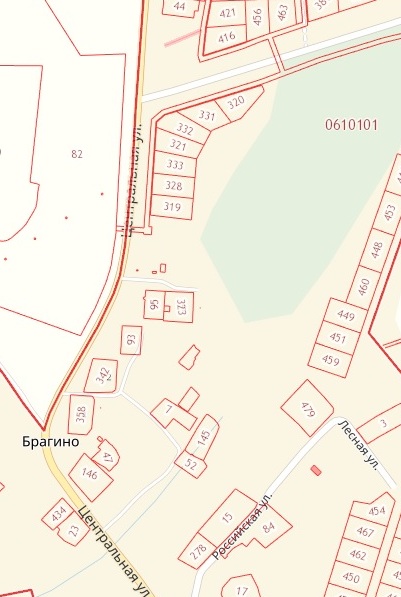 Приложение 22к Схеме размещения нестационарных торговых объектовна территории Краснокамского муниципального районаОверятское городское поселениедеревня Брагино